
FICHE DE POSTE
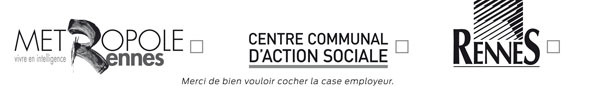 Intitulé du poste Technicien Renouvellement équipements Date de mise à jour de la fiche de poste16/05/2023N° de référence du postePôle Ingénierie et Services UrbainsIngénierie et Services UrbainsIngénierie et Services UrbainsDirection Direction de l'assainissementMissionsCollecter et évacuer à la rivière, au moindre coût, les eaux usées et les eaux pluviales sans nuisance pour les usagers, le personnel, la rivière dans les conditions fixées par la règlementationDirection Direction de l'assainissementEffectif139ServiceExploitation assainissementMissionsExploiter les infrastructures nécessaires à la collecte et au traitement des eaux usées et pluvialesServiceExploitation assainissementEffectif88Agent : nomet matriculeCadre statutaireFilière
2 filières possibles, si missions le permettentCatégorieCadre d'emploiNiveau de classification du poste
(si besoin)Cadre statutaireExploitation / TechniqueMaintenanceTechnicien4.2Situation hiérarchique Fonction de son responsable hiérarchique direct (n+1) Situation hiérarchique Responsable unité "Maintenance électromécanique"Situation hiérarchique Nombre d'agents sous sa responsabilitéSituation hiérarchique 0 Situation hiérarchique Nombre d'agents encadrés directement par lui (n-1) Situation hiérarchique 0Relations fonctionnelles internes et externes de l'agentAu sein de sa DirectionRelations fonctionnelles internes et externes de l'agentunité maintenance installationsunité collecteCellule auto surveillanceRelations fonctionnelles internes et externes de l'agentAu sein de la Ville, du CCAS et de Rennes MétropoleRelations fonctionnelles internes et externes de l'agentSans objetRelations fonctionnelles internes et externes de l'agentAvec les élusRelations fonctionnelles internes et externes de l'agentSans objetRelations fonctionnelles internes et externes de l'agentEn externeRelations fonctionnelles internes et externes de l'agentEntreprises et fournisseurs intervenant sur les équipementsAttributions du poste  (finalité générale du poste)Conduite de projets pour les opérations de renouvellement d'équipementsOrganise et coordonne la réalisation des travauxManagement fonctionnel lors des chantiers réalisés en interneRelations avec les entreprises (fournisseurs ou sous-traitants)Participation à la rédaction de CCTP Missions de l’agent Missions de l’agent ContexteL'organisation du service repose sur des secteurs géographiques basés sur le principe des systèmes de  traitement.Sur chacun de ces secteurs, l'unité "Maintenance électromécanique" a la responsabilité d'assurer l'entretien, le renouvellement et l'optimisation des équipements dans les domaines de l'électromécanique, automatisme et télégestion. Intégré au sein de cette unité, le technicien renouvellement est placé sous l'autorité du responsable de l'unité "maintenance électromécanique". Pour mener à bien ses missions, il s'appuie sur des référents dans les domaines suivants : maintenance électromécanique, télégestion–automatisme, GMAO, exploitation des installations ou process épuratoire.Compte tenu de la complexité de la Steu Beaurade, l'organisation du travail est différenciée entre cette installation et les autres.MissionsLe technicien renouvellement assure la conduite des opérations de renouvellement d'équipements sur l'ensemble du territoire en gestion.Chaque année, une liste d'opérations prévisionnelles est établie conjointement entre le service exploitation et le service maitrise d'ouvrage.Une fois ce programme validé, le technicien renouvellement a en charge la réalisation et le suivi des chantiers. À ce titre, il réalise la planification et l'ordonnancement en informant le responsable de secteur maintenance qui met à disposition des agents pour réaliser les interventions. Dans ce contexte, le technicien renouvellement assure du management fonctionnel auprès des équipes concernées.Certaines opérations sont réalisées via un marché de fourniture ou de prestation. Dans ce cas, le technicien renouvellement assure la bonne exécution des travaux confiés à des sous-traitants.En outre, il participe à la définition des besoins, aux rendez-vous techniques in situ et à la rédaction des CCTP lors du montage des marchés. Santé, sécurité : Outre le principe de sécurité partagé, qui précise que tout agent doit s'assurer de sa sécurité, de celle de ses collègues et celle des sous-traitants opérant sur son secteur, le technicien renouvellement est amené à rédiger des plans de prévention notamment lors d'interventions d'entreprises extérieures pour les opérations de renouvellement d'équipements.Le respect des consignes environnementales et le port des EPI sont obligatoires. Toute situation dangereuse imprévue doit être signalée.Astreinte : Le technicien renouvellement peut effectuer des interventions en dehors des heures ouvrées et sur l'ensemble du territoire en gestion dans le cadre d'astreintes. Lors de ces  opérations, il doit assurer le dépannage des équipements en défauts ou à minima garantir la fonctionnalité  dégradée de l'équipement ou de l'ouvrage. L'objectif est de maintenir la continuité de la collecte et/ou du traitement en fonction des problèmes rencontrés. Pour cela, il est assisté dans cette mission par un second agent, notamment pour garantir la sécurité sur certaines manipulations. Il sollicite le cadre d'astreinte pour une aide à la décision ou pour signaler un problème difficile à résoudre ou impactant le milieu récepteur. Une astreinte distincte existe sur l'usine OVH qui peut, en fonction des cas, être une sollicitation ou un soutien. Mission de remplacement En fonction des impératifs du service, le technicien renouvellement peut être sollicité ponctuellement sur diverses missions en lien avec ses compétences et son niveau d'habilitation. Contraintes du poste Ex : exposition au bruit, déplacements fréquents, manutentions lourdes…Travail en milieu insalubre parfoisApte à la manutention de charges, à l'accessibilité dans les échelles et au travail en hauteurApte aux travaux électriquesPort des EPI et tenue de travailCompétences liées au poste Compétences liées au poste Connaissances et savoir-faire souhaitésBTS en électromécanique, électricité industrielle, maintenance industrielle ou automatismeConnaissances et savoir-faire souhaitésConnaissances en informatique Connaissances et savoir-faire souhaitésCapacité à travailler en équipeConnaissances et savoir-faire souhaitésCapacité à la conduite de projetsConnaissances et savoir-faire souhaitésCapacité à réagir rapidement dans les situations d'urgenceConnaissances et savoir-faire souhaitésConnaissances et savoir-faire souhaitésAutres pré-requis pour exercer les missions ex : diplôme, expériences…Autres pré-requis pour exercer les missions ex : diplôme, expériences…Autres pré-requis pour exercer les missions ex : diplôme, expériences…Autres pré-requis pour exercer les missions ex : diplôme, expériences…Environnement du poste Environnement du poste Horaires 8h-11h45 et 13h00-16h45Temps de travail37h30Lieu de travailEnsemble des installations confiés à la régieÉléments de rémunération liés au poste Conditions particulières d'exercice des missions
ex. poste itinérant, astreintes…Nécessité de se déplacer (permis de conduire obligatoire)Participation aux astreintes Peut être appelé ponctuellement sur un autre poste en fonction des contraintes du serviceMoyens matériels spécifiquesTéléphone portablePC PortableCaisse à outil complèteDotation vestimentaire5 Vêtements de travail bleus3 casquettes toiles1 Parka1 ensemble de pluie1 gilet de froid1 polaire5 Tee-shirt1 casquette fourrée1 paire de brodequins de sécurité1 paire de bottes de sécurité1 paire de chaussons pour bottesFonction correspondant 
Les fiches de tâches sont disponibles sur l'IntraCocher les missions assuréesApprovisionnements - commandeFonction correspondant 
Les fiches de tâches sont disponibles sur l'IntraCocher les missions assuréesDocumentationFonction correspondant 
Les fiches de tâches sont disponibles sur l'IntraCocher les missions assuréesRestauration / PDAFonction correspondant 
Les fiches de tâches sont disponibles sur l'IntraCocher les missions assuréesMoyens de l'administrationFonction correspondant 
Les fiches de tâches sont disponibles sur l'IntraCocher les missions assuréesInformatiqueFonction correspondant 
Les fiches de tâches sont disponibles sur l'IntraCocher les missions assuréesCirilFonction correspondant 
Les fiches de tâches sont disponibles sur l'IntraCocher les missions assuréesPropretéFonction correspondant 
Les fiches de tâches sont disponibles sur l'IntraCocher les missions assuréesCongésFonction correspondant 
Les fiches de tâches sont disponibles sur l'IntraCocher les missions assuréesFormationMissions de sécurité au travailCocher les missions assuréesAssistant de préventionMissions de sécurité au travailCocher les missions assuréesCoordonnateur de site / responsable d'établissementMissions de sécurité au travailCocher les missions assuréesChargé d'évacuationPrincipaux interlocuteurs de l'agent 
Correspondant formationS.LEGRUELPrincipaux interlocuteurs de l'agent 
Correspondant congésA.KERBRATPrincipaux interlocuteurs de l'agent 
Correspondant restauration / PDAA.KERBRATPrincipaux interlocuteurs de l'agent 
Correspondant de service (service paie situations administratives)A.KERBRATPrincipaux interlocuteurs de l'agent 
Correspondant informatiqueV.PAQUEREAUPrincipaux interlocuteurs de l'agent 
Assistant de préventionY.LEFEBVRIERPrincipaux interlocuteurs de l'agent 
Chargé(e) de ressources humainesA.KERBRATValidation du directeurNom : GUEGUEN BorisDate : 16/05/2023Validation du chargé RHNom : Date :